Коммерческое предложениеМобильная зерносушилка FRATELLI PЕDROTTI XL 420 Б/У Год выпуска 2017. Наработка 2400 часов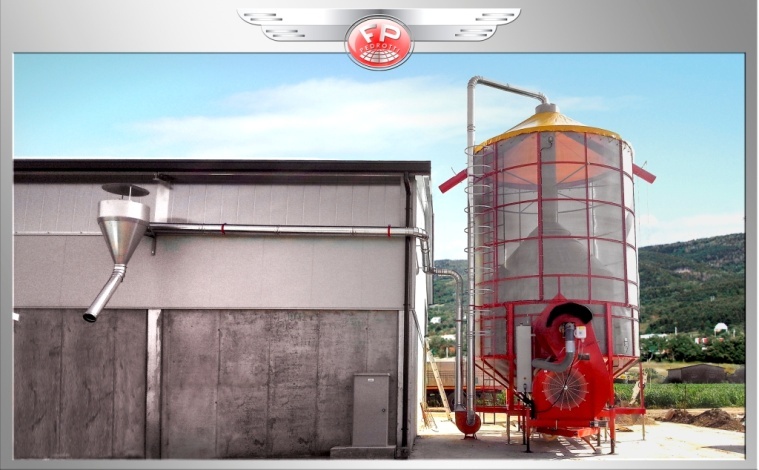 Производительность (м3/сутки)Стоимость в стандартной комплектацииНадежность: срок эксплуатации свыше 30 летКачество: 5 лет заводской гарантии на все моделиМобильность: перемещение по дорогам общего пользованияПростота: не требует строительных и фундаментных работПолный цикл: загрузка, сушка, охлаждение, выгрузкаБезопасность: система безопасности и предотвращения возгоранийУниверсальность: сушка любых сельскохозяйственных культурЭкологичность: сушит семенной материалЭффективность: снятие любого % влажности за 1 циклСТАНДАРТНОЕ ОСНАЩЕНИЕШнековый загрузочный лоток с приемным бункером увеличенного размера, подающим механизмом и защитой от попадания камней в бункер сушилки.Разгрузочный желоб  для разгрузки зерносушилки в любую удобную сторону.Наружные и внутренние стенки бункера, изготовленные из нержавеющей стали Aisi 430, с перфорацией различного диаметра на выбор (без удорожания).Механические части высокой прочности, из стали Inox с гальваническим покрытием.Подшипники и опоры лучших производителей (SKF).Бак для горючего из огнеупорного взрывостойкого пластика. Система подогрева топлива. Панель управления Siemens системы touch screen (сенсорная панель) с программным обеспечением на русском языке. Независимые электрические моторы для каждой функции (на машинах с электроприводом) класса IE3 (класс энергосбережения А+). РЕКОМЕНДОВАННЫЕ ОПЦИИДОПОЛНИТЕЛЬНЫЕ ОПЦИИ(стоимость при заказе с полнокомплектной машиной)КОММЕРЧЕСКИЙ БЛОКГАРАНТИЯ И СЕРВИССмотреть видео на канале Fratelli Pedrotti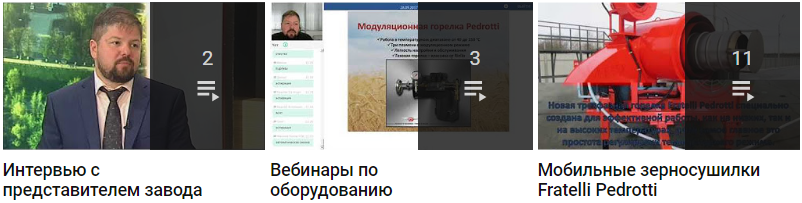 Смотреть                                               Смотреть                                             СмотретьВаши привилегии с брендом Fratelli Pedrotti!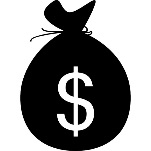 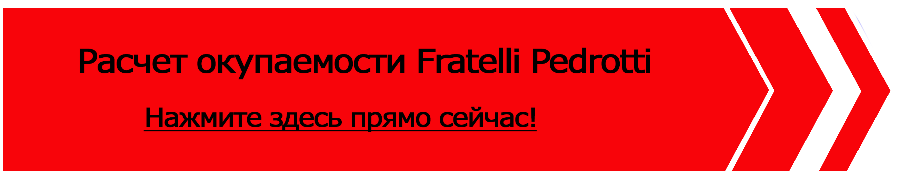 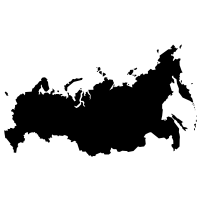 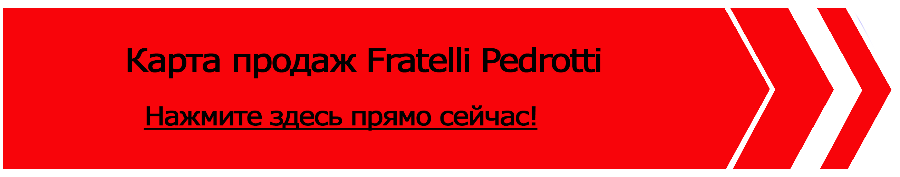 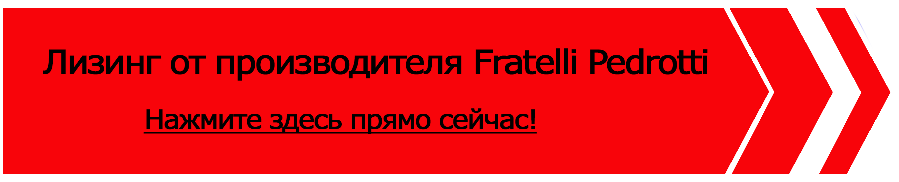 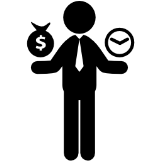 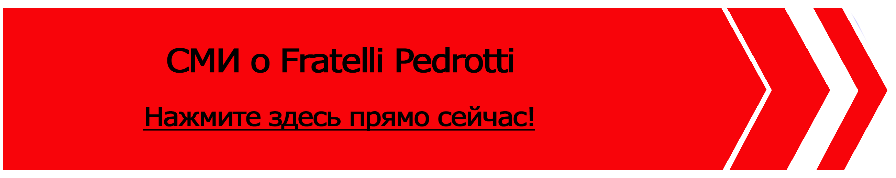 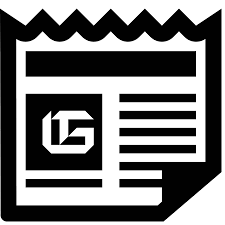 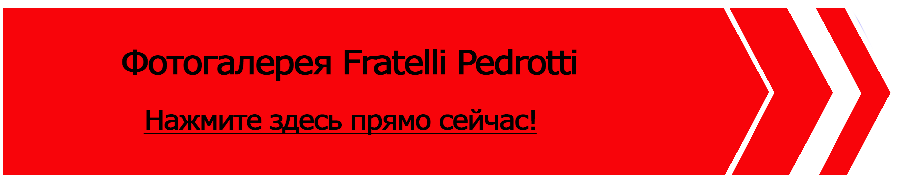 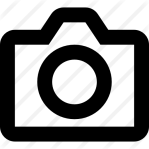 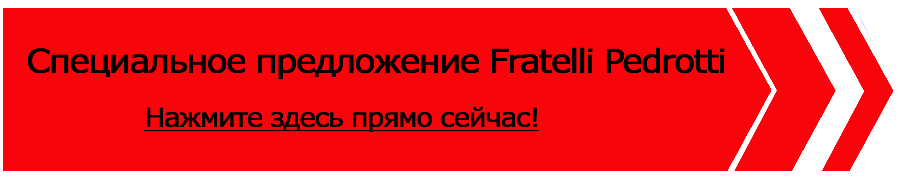 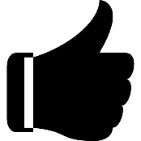 Данные/МодельXL 420Ёмкость камеры сушки (м3)59Ёмкость камеры сушки (т)45Центральный шнек 	450 ммпропуск  т/ч  120Загрузочный шнек        250 ммпропуск т/ч  90Высота в рабочем положении, мм8900Мощность электродвигателя (кВт)75Требуемая мощность ВОМ,  (л.с.)120Расход топлива (л/т,  28% - 14%)15Время загрузки/разгрузки, мин.40/30Время сушки от 20 до 15 %, мин120Время охлаждения, мин60Кукуруза (28% - 14%)245Пшеница (20% - 15%)345Рапс (14% – 9%)330Подсолнечник (12%-8%)247Дизельная горелка (печное топливо), сетка Ø 1,5 мм, электропривод , система аспирации, автоматическая смазка узлов, крыша ПВХ.Цена новой машины115 370 €Цена Б/У 83 142,00 €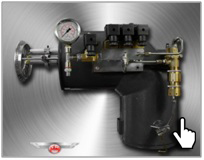 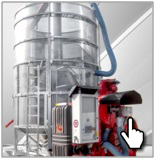 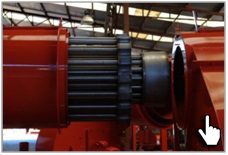 Модульная горелка Pedrotti (дизель/печное топливо)Двойная гальванизированная рамаТопочный блок из трех видов легированной стали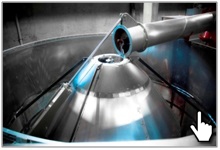 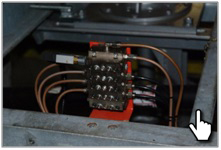 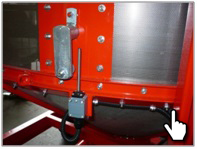 Центральный шнек из стали HardoxЦентрализованная система смазкиСистема безопасности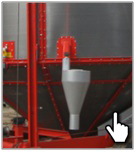 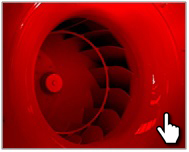 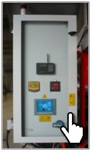 Принудительный очиститель от пыли и отходов с циклономБесшумный центробежный вентиляторИнтеллектуальная система управления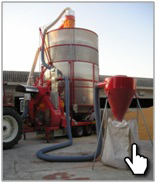 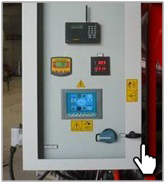 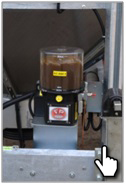 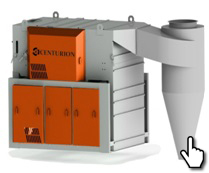 Система аспирацииСенсорная панель управленияАвтоматическая  смазка узловУниверсальный сепаратор Centurion US60Теплообменник,  удорожание13 170 €Твердотопливный блок (уголь, пеллеты и т.д.)16 198 €Удорожание при установке газовой горелки вместо дизельной7 100 €Система аспирации4 440 €Гидравлическая система----Автоматическая смазка узлов2 900 €Сенсорная панель управления1 080 €Система СМС оповещения1 480 €Влагомер2 380 €Крыша ПВХ для защиты от дождя1 170 €Силос охлаждения30 070 €Универсальный сепаратор Centurion SU60 1 285 000 рубСтоимость указана  с учетом монтажа, ввода в эксплуатацию и обучения персоналаУсловия оплаты: предоплата 10%, оплата 90% при готовности машины к отгрузкеОтгрузка моделей по наличию при условии предоплаты 100%Срок поставки: 30 рабочих дней с момента внесения предоплаты; досрочная поставка при наличии возможности Поставка осуществляется со склада г. СмоленскГарантия на все модели 5 летГарантия на все модели 5 летГарантия на все модели 5 летГарантия на все модели 5 летГарантия на все модели 5 летГарантия на все модели 5 летГарантия на все модели 5 летГарантия на все модели 5 лет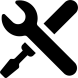 Более 250 машин находится на обслуживанииБолее 250 машин находится на обслуживанииБолее 250 машин находится на обслуживании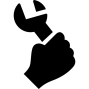 12 сервисных центров в России и Казахстане12 сервисных центров в России и Казахстане12 сервисных центров в России и Казахстане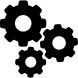 Крупнейший в Европе склад запасных частейКрупнейший в Европе склад запасных частейКрупнейший в Европе склад запасных частей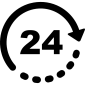 Оперативный выезд на объект в течение 24 часовОперативный выезд на объект в течение 24 часовОперативный выезд на объект в течение 24 часовЛидер отрасли 2013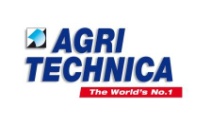 Золотая медаль 2010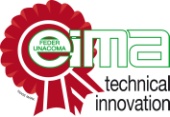 Золотая медаль 2010Золотая медаль 2010Золотая медаль 2012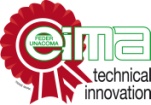 Золотая медаль 2014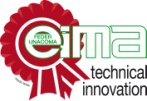 Золотая медаль 2014